Publicado en Madrid el 11/05/2017 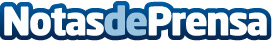 Sagasta 28 ficha a la joven estrella Javier GuigouEl Chef Javier Guigou asume la jefatura gastronómica del brillante equipo de Sagasta 28 Bistró, un restaurante conocido donde la Denominación de Origen y la apuesta por el km 0 son la base de todas las recetas de sus fogones. Artista y académico a la vez en su forma de cocinar, el Chef Guigou se ha graduado en las mejores escuelas de europa. www.sagasta28bistro.com Precio medio: 25-30 €Datos de contacto:globlemadrid@globecomunicacion.comNota de prensa publicada en: https://www.notasdeprensa.es/sagasta-28-ficha-a-la-joven-estrella-javier Categorias: Gastronomía Sociedad Madrid Entretenimiento Ocio para niños http://www.notasdeprensa.es